МИНИСТЕРСТВО ОБРАЗОВАНИЯ И НАУКИ РОССИЙСКОЙ ФЕДЕРАЦИИ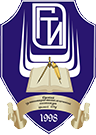 Орский гуманитарно-технологический институт (филиал)федерального государственного бюджетного образовательного учреждения
высшего образования 
«Оренбургский государственный университет»(Орский гуманитарно-технологический институт (филиал) ОГУ)Факультет педагогического образованияКафедра истории, философии и социально-гуманитарных наукИНФОРМАЦИОННОЕ ПИСЬМОУважаемые коллеги!Приглашаем вас принять участие во Всероссийской конференции с международным участием «Россия, Европа и Азия в контексте историко-культурного взаимодействия», которая состоится 19 апреля 2019 г.  МАТЕРИАЛЫ КОНФЕРЕНЦИИ РАЗМЕЩАЮТСЯ В РИНЦВ ходе конференции предлагается работа  по следующим направлениям:национальная политика, межэтнические и этноконфессиональные отношения на евразийском пространствеместо Евразии в геополитических процессах прошлого и настоящегоСССР в годы Великой Отечественной войны социально-экономическое и политическое развитие регионов на евразийском пространстве: общее и особенноедуховная культура евразийского пространстваДля участия в конференции необходимо в срок до 5 апреля 2019 года отправить в электронном виде заявку на участие (заполняется каждым участником конференции – приложение 1), квитанцию об оплате (отсканированный вариант), статью (от 3 до 10 страниц через 1 интервал) по адресу: history62@rambler.ru, kia195@mail.ruМатериалы конференции будут опубликованы в спецвыпуске журнала «Актуальные проблемы гуманитарных и естественных наук» и постатейно размещены в системе РИНЦ (elibrary.ru). Каждому участнику конференции высылается электронная версия журнала на                e-mail адрес. Печатный экземпляр журнала и сертификат о публикации (при необходимости) доставляются автору по почте.Стоимость спецвыпуска в РИНЦ:Стоимость одной страницы – 200 руб.Печатный экземпляр сборника  (при необходимости) – 350 рублей.Плата за пересылку материалов конференции по Российской Федерации не взимается, по странам СНГ и дальнего зарубежья – 250 рублей.ТРЕБОВАНИЯ К ОФОРМЛЕНИЮ МАТЕРИАЛОВК публикации принимаются статьи от 3 до 10 страниц через одинарный интервал. Текст оформляется в версии Microsoft Word 2003, формат страницы А4; верхнее и нижнее поля - 2,5 см., левое поле - 3 см, правое поле - 1,5 см, отступ (абзац) - 1,25 см.; шрифт Times New Roman, размер шрифта 14 кегль. Порядок расположения (структура) текста:1.	- фамилия и инициалы автора (жирным шрифтом, по центру);- сведения об авторе (ученое звание, ученая степень, место работы/учебы);*Название учебного заведения полностью (без сокращений и аббревиатур)- название статьи (заглавными буквами, жирным шрифтом, по центру);- аннотация (описание целей и задач проведенного исследования);- ключевые слова (3-5 слов) на русском и английском языках;- основной текст статьи;- литература (источники).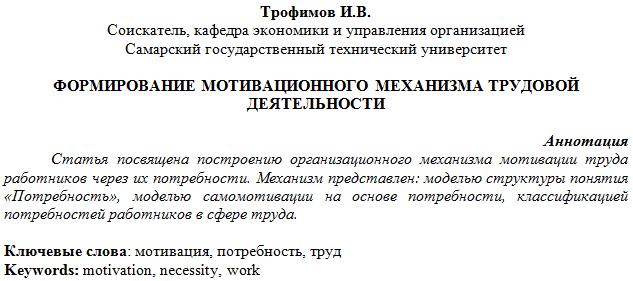 2. Оформление сносок:
- сноски (на литературу) проставляются внутри статьи в квадратных скобках после цитаты (сначала указывается номер источника, а затем, после запятой - номер страницы; см. пример оформления сносок);
- сноски на несколько источников с указанием страниц разделяются между собой точкой с запятой.

Примеры оформления сносок и ссылок:
- сноска на один литературный источник с указанием страниц: [3,121].
- сноски на разные литературные источники с указанием страниц: [6,56; 12, 58].       3. Все графические материалы в оформлении статьи должны быть черно-белыми.      4. Оформление списка литературы:
Библиографический список оформляется в соответствии с ГОСТ 7.05-2008 (http://protect.gost.ru). Он составляется в алфавитном порядке – Фамилия И. О. автора оформляется курсивом.- Статьи из журналов и сборников:В.А. Бажанов – Диалектические основания творчества И. Лакатоса // Вопросы философии. – 2008. – № 9. – С. 147–158. 
- Электронные ресурсы (Ресурсы Интернет):Фалейтор А. Сегментирование рынка // Энциклопедия маркетинга [Электронный ресурс]. – Режим доступа: www.marketing.spb.ru/read/article/a18.htm 
- Материалы конференций, совещаний, семинаров:Бизнес-образование в условиях глобализации мировых процессов: Материалы науч.- практ. конф., 28-29 августа 1997 г./ Иркут. гос. ун-т Байкальский учеб. комплекс.- Иркутск, 1997.- 136с. Статьи проходят проверку на плагиат. Оригинальность текста должна составлять не менее 60 % от объема статьи. Реквизиты банка (для оплаты статьи)ИНН 5612001360 КПП 561402001УФК по Оренбургской области(Орский гуманитарно-технологический институт (филиал) ОГУ л. с. 20536У79760)«Банк получателя»:Отделение Оренбург г. Оренбург,р/сч. 40501810500002000001БИК 045354001  ОКАТО 53423000000   ОКТМО 53723000ВНИМАНИЕ! ЗАПОЛНЕНИЕ КБК ОБЯЗАТЕЛЬНО!!!«Назначение платежа»: КБК 00000000000000000130 (Оплата за конф.  Россия, Европа и Азия в контексте…)КОНТАКТНАЯ ИНФОРМАЦИЯ:Оренбургская область, г. Орск, пр. Мира, 15А; Справки по телефонам: 89068331148; 89226238424; 8(3537)236951Электронный адрес: history62@rambler.ru; kia195@mail.ruОтветственные за проведение конференции – канд. ист. наук, доцент, зав. кафедрой ИФСГН И.А. Шебалин; канд. ист. наук, доцент И.А. Коробецкий.Оргкомитет конференцииПриложение 1ЗАЯВКА*на участие во Всероссийской конференции с международным участием «Россия, Европа и Азия в контексте историко-культурного взаимодействия»»Лицензионный договор №____о предоставлении права на использование произведенияг. Орск									 «___» __________ 2019 г.__________________________________________________________________________,(фамилия, имя, отчество)именуемый в дальнейшем «Автор», с одной стороны, и федеральное государственное бюджетное образовательное учреждение высшего образования «Оренбургский государственный университет», в лице ректора Орского гуманитарно-технологического института (филиала) федерального государственного бюджетного образовательного учреждения высшего образования «Оренбургский государственный университет»,  именуемое в дальнейшем «Институт», в лице ректора Мелекесова Геннадия Анатольевича, действующего на основании доверенности от _9.01.2017 г.__ № _19-юр_, с другой стороны, совместно именуемые в дальнейшем «Стороны», заключили настоящий договор о нижеследующем:1. Предмет договора1.1. Автор безвозмездно предоставляет Институту право на использование произведения в обусловленных настоящим договором пределах и на определенный договором срок на условиях простой (неисключительной) лицензии.1.2. Произведением по настоящему договору является: __________________________________Международные отношения на евразийском пространстве___________ (далее – Произведение).2. Гарантии2.1. Автор гарантирует, что ему принадлежит исключительное право на Произведение, указанное в пункте 1.2 настоящего договора, и он обладает всеми полномочиями для заключения настоящего договора.2.2. Автор гарантирует, что при создании Произведения не были нарушены авторские или иные права третьих лиц.2.3. Автор гарантирует, что предоставление прав на Произведение и его дальнейшее использование Институтом в соответствии с настоящим договором не приведет к нарушению прав третьих лиц.3. Права и обязанности Сторон3.1. Автор обязан безвозмездно передать Институту следующие права на использование Произведения:3.1.1. Воспроизведение Произведения.3.1.2. Распространение Произведения путем продажи или иного отчуждения его оригинала, или экземпляров.3.1.3. Публичный показ Произведения.3.1.4. Импорт оригинала или экземпляров произведения в целях распространения. 3.1.5. Прокат оригинала или экземпляра Произведения.3.1.6. Публичное исполнение Произведения с помощью технических средств.3.1.7. Сообщение по кабелю.3.1.8. Сообщение в эфир.3.1.9. Ретрансляция.3.1.10.	Перевод или другая переработка Произведения.3.1.11.	Практическая реализация архитектурного, дизайнерского, градостроительного или садово-паркового проекта.3.1.12.	Доведение Произведения до всеобщего сведения.3.2. Институт обязуется использовать Произведение строго в соответствии с п. 3.1 и п. 4.1 настоящего договора.3.3. Институт имеет право переуступать права, указанные в п. 3.1 настоящего договора, третьим лицам (сублицензионный договор) без согласования с Автором.3.4. Автор сохраняет за собой право использовать самостоятельно или предоставлять аналогичные права на использование Произведения третьим лицам.3.5. Институт не берет на себя обязательство по представлению Автору отчетов об использовании Произведения.4. Срок и территория использования Произведения4.1. Автор предоставляет Институту право использовать Произведение в течение срока действия исключительного права на Произведение на всей территории Российской Федерации.5. Ответственность Сторон5.1. Стороны несут ответственность за неисполнение или ненадлежащее исполнение своих обязательств по настоящему договору в соответствии с действующим законодательством Российской Федерации.6. Конфиденциальность6.1. Условия настоящего договора конфиденциальны и не подлежат разглашению.7. Разрешение споров7.1. Все споры и разногласия, которые могут возникнуть между Сторонами по вопросам, не нашедшим своего разрешения в тексте данного договора, будут разрешаться путем переговоров на основе действующего законодательства.7.2. При неурегулировании в процессе переговоров спорных вопросов споры разрешаются в суде в порядке, установленном действующим законодательством.8. Порядок передачи прав8.1. Настоящий договор имеет силу акта приема-передачи Произведения, указанного в пункте 1.2 договора.8.2. Датой передачи прав на использование Произведения является дата подписания настоящего договора.9. Заключительные положения9.1. По вопросам, которые не урегулированы или не полностью урегулированы настоящим договором, Стороны руководствуются действующим законодательством. 9.2. Любые изменения и дополнения к настоящему договору действительны при условии, если они совершены в письменной форме и подписаны Сторонами или надлежаще уполномоченными на то представителями Сторон.9.3. Договор составлен в двух экземплярах, из которых один находится у Автора, второй – в Институте.10. Адреса и подписи СторонАвтор					         Институт1Фамилия, имя, отчество автора (полностью)2Место работы (или учебы)3Должность (или студент, магистрант, аспирант)4Ученая степень, ученое звание5Фамилия, имя, отчество научного руководителя (для студента, магистранта)6Контактный телефон (в федеральном формате)7Почтовый индекс, домашний адрес (для отправки сборника)8Е-mail9Направление конференции 10Название статьи11Количество страниц12Количество печатных экземпляров сборника (при отказе от печатного экземпляра – 0)       13Необходимость авторского сертификата о публикации (да / нет)*– Автор, отправляя в оргкомитет конференции заявку и текст материалов доклада (произведение), предоставляет оргкомитету на весь срок действия исключительных прав на произведение следующие права:– право на воспроизведение произведения без ограничения тиража экземпляров (каждый экземпляр содержит имя автора произведения);– право на распространение произведения любым способом;– право на включение в составное произведение;– право на доведение до всеобщего сведения;– право на использование метаданных (название, имя автора (правообладателя), библиографические материалы и пр.) произведения путем распространения и доведения до всеобщего сведения, обработки и систематизации, а также включения в различные базы данных и информационные системы.– право хранения и обработки своих персональных данных (указанных в заявке) без ограничения по сроку.*– Автор, отправляя в оргкомитет конференции заявку и текст материалов доклада (произведение), предоставляет оргкомитету на весь срок действия исключительных прав на произведение следующие права:– право на воспроизведение произведения без ограничения тиража экземпляров (каждый экземпляр содержит имя автора произведения);– право на распространение произведения любым способом;– право на включение в составное произведение;– право на доведение до всеобщего сведения;– право на использование метаданных (название, имя автора (правообладателя), библиографические материалы и пр.) произведения путем распространения и доведения до всеобщего сведения, обработки и систематизации, а также включения в различные базы данных и информационные системы.– право хранения и обработки своих персональных данных (указанных в заявке) без ограничения по сроку.*– Автор, отправляя в оргкомитет конференции заявку и текст материалов доклада (произведение), предоставляет оргкомитету на весь срок действия исключительных прав на произведение следующие права:– право на воспроизведение произведения без ограничения тиража экземпляров (каждый экземпляр содержит имя автора произведения);– право на распространение произведения любым способом;– право на включение в составное произведение;– право на доведение до всеобщего сведения;– право на использование метаданных (название, имя автора (правообладателя), библиографические материалы и пр.) произведения путем распространения и доведения до всеобщего сведения, обработки и систематизации, а также включения в различные базы данных и информационные системы.– право хранения и обработки своих персональных данных (указанных в заявке) без ограничения по сроку.Фамилия Имя ОтчествоФамилия Имя ОтчествоФамилия Имя ОтчествоФедеральное государственное бюджетное образовательное учреждение высшего образования «Оренбургский государственный университет»Адрес: 460018, г. Оренбург, пр. Победы,13Орский гуманитарно-технологический институт (филиал) ОГУАдрес: 462403, г. Орск, пр. Мира, 15АИНН 5612001360Телефон/факс: (3537) 23-65-80Ректор __________________ В.В. Свечникова                           (подпись)Федеральное государственное бюджетное образовательное учреждение высшего образования «Оренбургский государственный университет»Адрес: 460018, г. Оренбург, пр. Победы,13Орский гуманитарно-технологический институт (филиал) ОГУАдрес: 462403, г. Орск, пр. Мира, 15АИНН 5612001360Телефон/факс: (3537) 23-65-80Ректор __________________ В.В. Свечникова                           (подпись)Паспорт:выдан: Федеральное государственное бюджетное образовательное учреждение высшего образования «Оренбургский государственный университет»Адрес: 460018, г. Оренбург, пр. Победы,13Орский гуманитарно-технологический институт (филиал) ОГУАдрес: 462403, г. Орск, пр. Мира, 15АИНН 5612001360Телефон/факс: (3537) 23-65-80Ректор __________________ В.В. Свечникова                           (подпись)Паспорт:выдан: Федеральное государственное бюджетное образовательное учреждение высшего образования «Оренбургский государственный университет»Адрес: 460018, г. Оренбург, пр. Победы,13Орский гуманитарно-технологический институт (филиал) ОГУАдрес: 462403, г. Орск, пр. Мира, 15АИНН 5612001360Телефон/факс: (3537) 23-65-80Ректор __________________ В.В. Свечникова                           (подпись)Федеральное государственное бюджетное образовательное учреждение высшего образования «Оренбургский государственный университет»Адрес: 460018, г. Оренбург, пр. Победы,13Орский гуманитарно-технологический институт (филиал) ОГУАдрес: 462403, г. Орск, пр. Мира, 15АИНН 5612001360Телефон/факс: (3537) 23-65-80Ректор __________________ В.В. Свечникова                           (подпись)_____ г.Федеральное государственное бюджетное образовательное учреждение высшего образования «Оренбургский государственный университет»Адрес: 460018, г. Оренбург, пр. Победы,13Орский гуманитарно-технологический институт (филиал) ОГУАдрес: 462403, г. Орск, пр. Мира, 15АИНН 5612001360Телефон/факс: (3537) 23-65-80Ректор __________________ В.В. Свечникова                           (подпись)зарегистрирован(а) по адресу:зарегистрирован(а) по адресу:зарегистрирован(а) по адресу:Федеральное государственное бюджетное образовательное учреждение высшего образования «Оренбургский государственный университет»Адрес: 460018, г. Оренбург, пр. Победы,13Орский гуманитарно-технологический институт (филиал) ОГУАдрес: 462403, г. Орск, пр. Мира, 15АИНН 5612001360Телефон/факс: (3537) 23-65-80Ректор __________________ В.В. Свечникова                           (подпись)____________________________________(подпись)____________________________________(подпись)____________________________________(подпись)Федеральное государственное бюджетное образовательное учреждение высшего образования «Оренбургский государственный университет»Адрес: 460018, г. Оренбург, пр. Победы,13Орский гуманитарно-технологический институт (филиал) ОГУАдрес: 462403, г. Орск, пр. Мира, 15АИНН 5612001360Телефон/факс: (3537) 23-65-80Ректор __________________ В.В. Свечникова                           (подпись)